   Приложение.. Класс :4Учитель : Сайдазова К.У.РазделВ  контексте  сквозной  темы  «Путешествие  в  будущее»подраздел3.1 Древние  культуры  и  цивилизацииТемаОт  каменного  топора  к  космическому  кораблюЦели  обучения в  соответствии  с  учебной  программой4.3.1.1   на  основе  различных  источников  определять  технологический  прогресс  в  исторические  периодыЦели  урока Используя    различные   источники   информации,  исследуют   влияние     прогресса    на  жизнь  людей  и   развитие  общества в  разные исторические  периоды. Описывают  и объясняют  значимость изменений  в  жизни  людей. Д/з                     Какие  виды  профессий  появились  совсем  недавно?  А  какие  исчезли в  связи  с  отсутствием  необходимости?  Д/з                     Какие  виды  профессий  появились  совсем  недавно?  А  какие  исчезли в  связи  с  отсутствием  необходимости?  Цель обучения:     4.3.1.1   на  основе  различных  источников  определять  технологический  прогресс  в  исторические  периодыУровень  мыслительных навыков:  применениеКритерии:  определяет  технологический  прогресс  в  исторические  периоды на  основе  различных  источников  Задание1. Рассмотрите  иллюстрации. Сравните образ жизни  первобытного  и  современного человека?  Что умели делать древнейшие люди? Что умеет изготавливать современный человек? Сопоставьте иллюстрации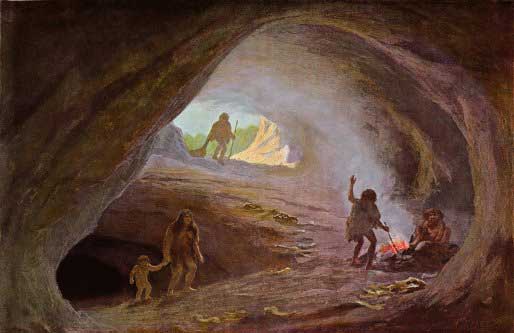 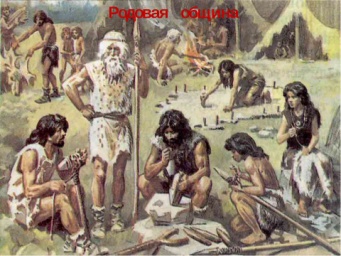 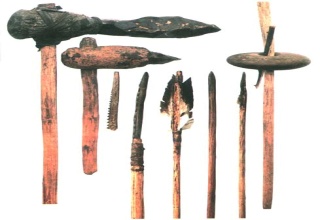 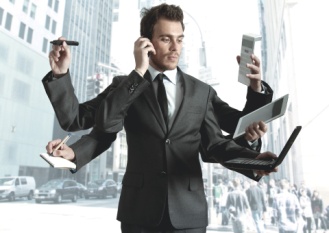 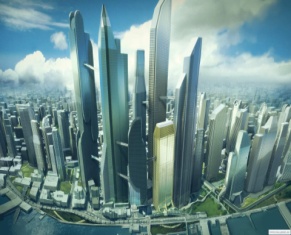 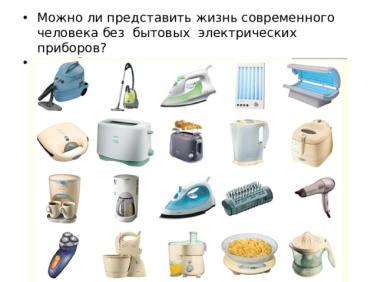 Древний мир                                                                 Современный мирДескрипторы: -сравнивает образ жизни первобытного  и  современного человека -соотносит  иллюстрации  по  принципу  «древний  и  современный мир» -объясняет  свой  выбор.Цель обучения:     4.3.1.1   на  основе  различных  источников  определять  технологический  прогресс  в  исторические  периодыУровень  мыслительных навыков:  применение Критерии:  на основе  первичных представлений  и  знаний   определяет,  что такое     «прогресс».    Задание2.Просмотрите  видео,  сформулируйте  определение    понятия  «прогресс».    Проверьте  правильность  ваших  ответов по  учебнику. Рассмотрите  иллюстрации и  ответьте  на  вопрос,  как  менялась  история  развития  человечества,  что  повлияло  на  эти    изменения   и  какова  истинная  причина ?Прогресс – это движение вперёд, переход на более высокую ступень развития.Дескрипторы:   -даёт   объяснение   термина  «прогресс»            -отвечает на вопросы-раскрывает  причину развития  прогрессаЦель обучения:     4.3.1.1   на  основе  различных  источников  определять  технологический  прогресс  в  исторические  периодыУровень  мыслительных навыков:  применение Критерии: используя  информацию из  текста,  определяет  значимость  прогресса  в  жизни  человечестваЗадание 3.Прочитайте  текст  в    учебнике  стр.  129 Найдите в тексте  ответы на вопросы, заполните таблицу  В основе любого прогресса лежат стремление человека к знанию, поиск и неустанный труд.
  В каменном веке технический прогресс шёл очень медленно. Прошли тысячелетия, пока на смену грубому каменному рубилу пришли кремневые ножи и топоры. Спустя много веков люди научились изготавливать орудия труда из бронзы и железа.Долгое время земледельцы взрыхляли землю мотыгой. Урожаи были небольшие. Потом люди изобрели соху и железный плуг. От колёсного плуга на конной тяге перешли к мощным тракторам. Жизнь людей улучшилась. Они стали выращивать больше зерна и других продуктов. Это избавило человечество от угрозы голода.   Человек трудился на земле, но мечтал подняться в небо. Он понимал, что для этого нужен летательный аппарат. Одними из первых самолёт изобрели американцы – братья Райт. Их самолёт поднялся в воздух в 1903 году.
В середине ХХ века наступил космический век. Сегодня в космос отправляются космические корабли. На орбиту Земли выводятся космические станции. В них работают космонавты из разных стран мира.  Так человечество прошло долгий путь от каменного топора до космического корабля.
В наше время технический прогресс движется вперёд с огромной скоростью.
  Современная формула прогресса звучит так: «Чем больше изобретено, тем больше изобретают».Дескрипторы:  -извлекает информацию из прочитанного текста-находят ответ на 1 вопрос-находит ответ на 2 вопрос-находит ответ на 3 вопросЦель обучения:     4.3.1.1   на  основе  различных  источников  определять  технологический  прогресс  в  исторические  периодыУровень  мыслительных навыков: применение Критерии: на  основе  различных  источников  информации  определяет  прогресс  развития  в  данной  областиЗадание 4. Проектная  деятельность  Работа  в  группахОзнакомьтесь с представленной  информацией. Подготовьте проект на тему «До  чего  дошёл  прогресс». Какой  прогресс  вы  можете наблюдать  в  развитии: 1 группа - архитектуры 2 группа – книгоиздания3 группа- транспортаПредставьте развитие этих областей в будущем. Что появится новое и более усовершенствованное?Подготовьте защиту своего проектаА) архитектура 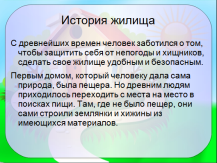 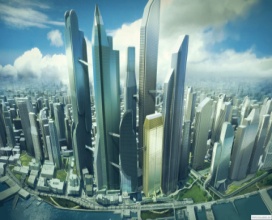 в) книгоиздание  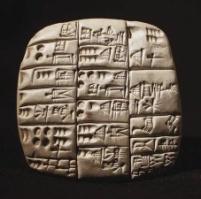 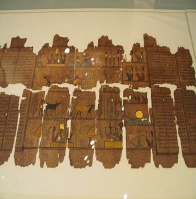 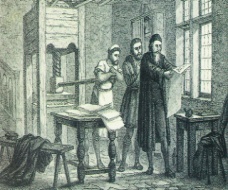 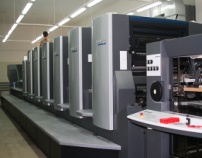 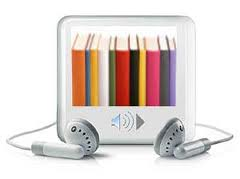 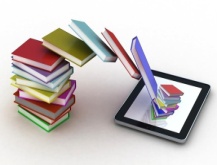 Книга в современном значении этого слова – это особый вид продукции, состоящий из отдельных страниц или листов, на которые типографским или рукописным способом нанесена какая-либо информация. На праславянском языке она называлась «кънига». Предположительно, это слово было заимствовано из древнетюркских языков. Оно означало «свиток». Когда появилась первая книга Ответить на него сложно, поскольку главное условие появления книг – письменность, зародилась практически в одно и то же время в Древней Месопотамии и Египте.. На чем писали в древности? Как появилась книга?. Каждая цивилизация, открыв свой способ записи информации, стала использовать для сохранения знаний различные вещи: стебли растений, листья, глиняные таблички, кору дерева, металл. Таблички – самый древний материал для письма. Они были двух видов: восковые и глиняные. Последние для прочности обычно обжигались, и внести изменения в текст после этого уже было невозможно. Восковые таблички позволяли стирать надпись и наносить новую. Ими пользовались в Древней Месопотамии и Риме. Свитки, сделанные из стеблей папируса, сначала использовали древние египтяне.. С возникновением христианства для священных текстов понадобился более прочный и удобный в обращении материал. Им стал пергамент, изготовляемый из кожи животных. Чаще всего для его производства использовались шкуры коз, овец и телят. Пергамент можно было сгибать, не боясь повредить. Со временем из него стали делать книги. Первые книги средневековья уже почти не отличались от современных по форме. Они состояли из множества страниц и имели обложку. Такие книги были очень дорогими. На изготовление одной уходило до 500 шкур животных и 2-3 года работы переписчиков и художников. Часто они украшались дорогим окладом из золота и драгоценных камней.. Книгопечатание – новая страница в истории появления книги. Но студенты не могли себе позволить покупать дорогостоящие фолианты. Чаще всего книга имелась только у профессора, который читал лекцию, а слушатели должны были ее запоминать. К тому времени в Китае и на Востоке уже применялась ксилография – оттиск на ткани. Но этот метод был недешевым, поскольку сама ткань была дорогой. В Европе с появлением бумаги в начале XV века было изобретено книгопечатание при помощи наборного шрифта. Традиционно считается, что первым открыл этот способ производства книг Иоганн Гуттенберг. На самом деле наборные шрифты уже применялись до него в разных европейских странах. Гениальное изобретение Гуттенберга заключалось в создании печатного станка. Когда появились печатные книги, стало возможным распространять знания не только в среде привилегированного класса: дворянства, духовенства и представителей науки. Постепенно книги, созданные при помощи станка, стали доступны остальным слоям населения. Теперь их можно слушать или читать в электронном варианте, но они все равно остаются рядом с нами. -: https://fb.ru/article/154323/kak-poyavilas-kniga-kogda-poyavilas-pervaya-knigaС)  транспорт История развития отдельных видов транспорта уходит в далёкие времена и тесно связана с научными достижениями. Историческое развитие транспорта можно проследить по таблице, в которой выделены научные достижения, имевшие революционный характер для резкого скачка в развитии транспорта.С изобретением колеса стал развиваться сухопутный транспорт. На водном транспорте долгие годы в качестве двигателя использовался парус, на суше – различные животные. Изобретение компаса , которое в конце ХVв. привело к эпохе Великих географических открытий, значительно расширило возможности общения между странами. Паровой двигатель вызвал бурный рост экономики, позволяя осваивать новые территории. Появление реактивных двигателей сократило время на транспортировку грузов и пассажиров.  https://helpiks.org/6-64791.html 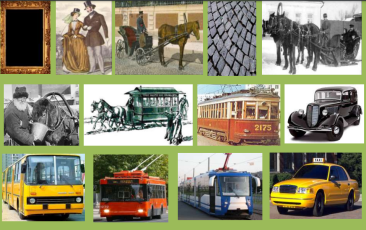 Задание  для  учащихся ООП Приведите  примеры  достижений в  науке  и  технике Дескрипторы:-  работают  с  различными  источниками  информации,- описывают прогресс  в  области архитектуры, книгоиздания и транспорта- создают проектную  работу-  демонстрируют результат   Для   учащихся   ОПП*приводят  примеры   достижений  в  науке  и  технике *  записывают ответ   